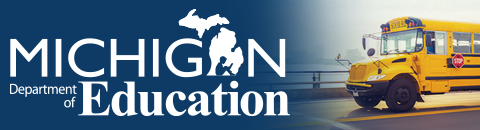 MDEFlexible Learning OptionsEarly Middle College High School OpportunitiesEarly Middle College High School Opportunities"Early Middle College School" means a stand-alone public high school, a school within a school, a Public School Academy (PSA) or a Shared Educational Entity (SEE) designed to allow a pupil to earn a high school diploma and either an associate's degree, the Michigan Early Middle College Association (MEMCA) technical certification or up to 60 transferable college credits at the same time.Early Middle College High Schools can begin as early as 9th or 10th grade. Students attend for five years and follow a specific, five-year program of instruction. An "Early Middle College Program" is a five-year high school program designed to allow a pupil to earn a high school diploma and substantial college credit through an additional fifth year of study. A formal agreement with each postsecondary partner is required for both the EMC High School and Program Models.